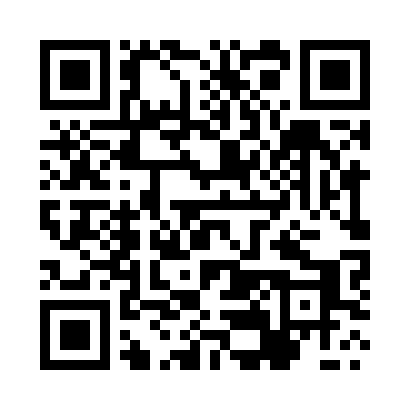 Prayer times for Opatkowice, PolandWed 1 May 2024 - Fri 31 May 2024High Latitude Method: Angle Based RulePrayer Calculation Method: Muslim World LeagueAsar Calculation Method: HanafiPrayer times provided by https://www.salahtimes.comDateDayFajrSunriseDhuhrAsrMaghribIsha1Wed2:565:1612:375:438:0010:102Thu2:535:1412:375:448:0110:123Fri2:505:1312:375:458:0310:154Sat2:475:1112:375:468:0410:185Sun2:445:0912:375:478:0610:216Mon2:415:0812:375:488:0710:237Tue2:375:0612:375:498:0910:268Wed2:345:0412:375:498:1010:299Thu2:315:0312:375:508:1210:3210Fri2:275:0112:375:518:1310:3511Sat2:245:0012:375:528:1510:3812Sun2:224:5812:375:538:1610:4113Mon2:214:5712:375:548:1710:4414Tue2:204:5512:375:558:1910:4515Wed2:204:5412:375:558:2010:4616Thu2:194:5312:375:568:2210:4617Fri2:194:5112:375:578:2310:4718Sat2:184:5012:375:588:2410:4819Sun2:184:4912:375:598:2610:4820Mon2:174:4812:375:598:2710:4921Tue2:174:4612:376:008:2810:4922Wed2:174:4512:376:018:3010:5023Thu2:164:4412:376:028:3110:5124Fri2:164:4312:376:028:3210:5125Sat2:154:4212:376:038:3310:5226Sun2:154:4112:386:048:3510:5227Mon2:154:4012:386:058:3610:5328Tue2:144:3912:386:058:3710:5329Wed2:144:3812:386:068:3810:5430Thu2:144:3812:386:078:3910:5531Fri2:144:3712:386:078:4010:55